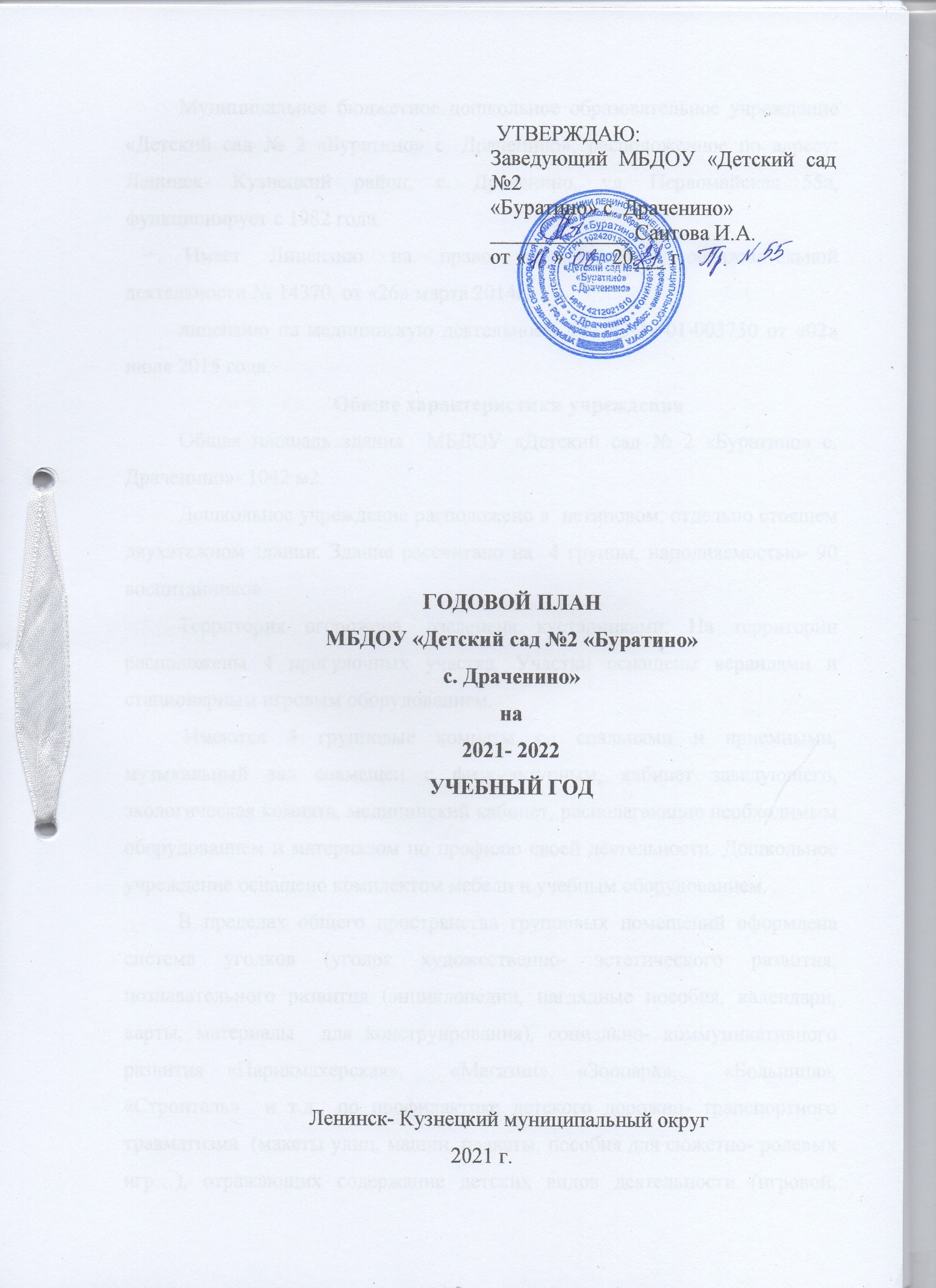 Муниципальное бюджетное дошкольное образовательное учреждение «Детский сад № 2 «Буратино» с. Драченино», расположенное по адресу: Ленинск- Кузнецкий район, с. Драченино, ул. Первомайская 55а, функционирует с 1982 года. Имеет Лицензию на право осуществления образовательной деятельности № 14370, от «26» марта 2014г,лицензию на медицинскую деятельность № ЛО-42-01-003750 от «02» июля 2015 года.Общие характеристики учреждения Общая площадь здания  МБДОУ «Детский сад № 2 «Буратино» с. Драченино»- Дошкольное учреждение расположено в  нетиповом, отдельно стоящем двухэтажном здании. Здание рассчитано на  4 группы, наполняемостью- 90 воспитанников.Территория огорожена, озеленена кустарниками. На территории расположены 4 прогулочных участка. Участки оснащены верандами и стационарным игровым оборудованием. Имеются 4 групповые комнаты со спальнями и приемными, музыкальный зал совмещен с физкультурным, кабинет заведующего, экологическая комната, медицинский кабинет, располагающие необходимым оборудованием и материалом по профилю своей деятельности. Дошкольное учреждение оснащено комплектом мебели и учебным оборудованием.	В пределах общего пространства групповых помещений оформлена система уголков (уголок художественно- эстетического развития, познавательного развития (энциклопедии, наглядные пособия, календари, карты, материалы  для конструирования), социально- коммуникативного развития «Парикмахерская»,  «Магазин», «Зоопарк»,  «Больница», «Строитель»  и т.д., по профилактике детского дорожно- транспортного травматизма  (макеты улиц, машин, плакаты, пособия для сюжетно- ролевых игр…), отражающих содержание детских видов деятельности (игровой, коммуникативной, познавательно- исследовательской, восприятие художественной литературы и фольклора, самообслуживание и элементарный бытовой труд, конструирование, изобразительная, музыкальная, двигательная).	В ДОУ используются современные формы организации обучения: фронтальная, групповая, индивидуальная. Это позволяет воспитателям ориентировать образовательные задачи на уровень развития и темп обучаемости каждого ребенка.Режим функционирования –10,5-часов, пятидневная рабочая неделя.Детский сад  работает по основной общеобразовательной программе МБДОУ «Детский сад № 2 «Буратино» с. Драченино» (решение педагогического совета  от 08.08.2017 года № 1; приказ  от 08.08.2017 № 85).  В учреждении воспитываются дети из семей с разным социальным статусом:В целом для основного контингента родителей характерны: средний уровень жизни и доходов, большое желание дать ребенку хорошее образование.Основная цель воспитательно-образовательного процесса МБДОУ: создание благоприятных условий для полноценного проживания ребенком дошкольного детства, формирование основ базовой культуры личности, всестороннее развитие психических и физических качеств в соответствии с возрастными и индивидуальными особенностями, воспитание художественно-эстетического отношения к окружающей действительности, подготовка к жизни в современном обществе, к обучению в школе, обеспечение безопасности жизнедеятельности дошкольника.Кадровое обеспечение:	Заведующий дошкольным учреждением имеет высшее педагогическое образование - Новокузнецкий Государственный Педагогический Институт, по специальности учитель начальных классов, педагогический стаж работы 24 лет, в ДОУ 18 лет. Заведующий в 2015 году аттестован на соответствие занимаемой должности.Образовательный процесс в МБДОУ осуществляют: воспитатели, музыкальный руководитель. Сопровождение образовательного процесса обеспечивает старший воспитатель. Медицинское сопровождение образовательного процесса обеспечивает медицинская сестра. Коррекционную работу обеспечивает учитель-логопед.Педагогический коллектив состоит из 8 педагогов.Высшую категорию имеют 4 человека, первую - 2, без категории - 2.Средний возраст педагогического коллектива 45 лет. Характеристика педагогического коллектива по стажу:Характеристика педагогического коллектива по уровню образования: Педагоги постоянно повышают свою квалификацию, работая по темам самообразования:изучают методическую литературу, новинки педагогики, проходят курсы повышения квалификации:Педагогические работники также были слушателями и участниками мероприятий проводимых МБУ «ИМЦ»  в течение 2020-2021  учебного года.Все педагоги ДОУ владеют  ИКТ, используют ТСО в процессе работы, имеют публикации на электронных порталах:Педагоги принимают участие в вебинарах: Педагоги участвуют в конкурсах различного уровня (в том числе очных и заочных). Воспитатели Ударцева Е.С. и Киреева А.В. приняли участие в областном конкурсе «Навстречу 300 - летию Кузбасса» с  проектом «Я шагаю по Кузбассу». В ходе реализации проекта педагогом Ударцевой Е.С. проведены занятия «С чего начинается Родина», «Природные богатства», «Мир профессий», Лепка «Шахтер», аппликация «Кузбасс», рисование «Березовая роща».Педагог Иванова Ольга Николаевна заняла 2 место в областном конкурсе фоторабот «Мир глазами натуралиста» в номинации «ФотоДидакт» организованным ГУДО «Областная детская эколого - биологическая станция». В своей работе педагог освятила тему «Что такое водопад?». Также в апреле 2021 года приняла участие в конкурсе творческих отчетов о проведении Дня птиц, организованным ГУОД «Областная детская эколого- биологическая станция».Коллектив педагогов ежегодно принимает  участие в конкурсе отчетов к Дням защиты от экологической опасности. И 2021 год не стал исключением. Ударцева Е.С., Иванова О.Н. и Киреева А.В. подготовили и реализовали проект «Эколята- молодые защитники природы».Педагог Новожилова Татьяна Петровна предоставила материал по проекту «Чудо - огород на окошке растет» на выставку Сибирского научно- образовательного форума «Образование. Карьера».  Педагоги неоднократно становились победителями Всероссийских онлайн - олимпиад, международных онлайн - конкурсов («Слово Педагога», «Альманах педагога», «Педразвитие».)В МБДОУ сложился профессиональный коллектив, педагоги готовы к внедрению в процесс обучения и воспитания новых форм и методов работы, что позволяет повысить эффективность образовательного процесса. Оценка кадрового обеспечения удовлетворительная.Под руководством воспитателей дети активно участвовали в районных конкурсах, и становились победителями:- 1 место Еровенко Макар в районном конкурсе рисунков посвященного Дню Матери «Моя любимая мамочка» (руководитель Каплан Надежда Петровна);- 1 место Горбунова Аня в районном конкурсе открыток ко Дню пожилого человека (руководитель Вачевских Инна Сергеевна);- 2 место Еровенко Макар в районном конкурсе «Дорожный знак на новогодней елке» (руководитель Каплан Надежда Петровна);- 2 место Заглядина Полина в районном конкурсе «Дорожный знак на новогодней елке» (руководитель Попова Ольга Федоровна).- 1 место  Коллективная работа воспитанников подготовительной группы в районном дистанционном конкурсе творческих работ «Подарок маме» (руководитель Иванова Ольга Николаевна);- 2 место Любушкин Егор в районном дистанционном конкурсе творческих работ «Память жива» (руководитель Иванова Ольга Николаевна);Также воспитанники старшей и подготовительной групп приняли участие в муниципальном этапе региональных соревнований «Кузбасская дошкольная лига спорта» (руководитель: Ударцева Екатерина Сергеевна, Иванова Ольга Николаевна)Воспитанники ДОУ также систематически принимали участие в онлайн- олимпиадах и конкурсах («Слово педагога», «Альманах педагога», «Педразвитие»).В общении воспитателей с детьми преобладает личностно-ориентированное взаимодействие. Приоритет в работе с дошкольниками отдается игровым методам обучения, поддерживающим постоянный интерес к знаниям и стимулирующим познавательную активность детей.Работа коллектива МБДОУ в 2020-2021 уч. году была направлена на решение следующих задач:1. Продолжать формировать логико-математическую компетентность дошкольников в различных видах детской деятельности; 2. Совершенствовать работу по сохранению и укреплению физического и психического здоровья детей, используя разнообразные оздоровительные технологии;3. Продолжать обеспечивать равный доступ к образованию для всех воспитанников с учетом разнообразия особых образовательных потребностей и индивидуальных возможностей- организация инклюзивного образования в ДОУ. Первая годовая задача по формированию логико- математической компетентности дошкольников в различных видах детской деятельности была выбрана педагогическим коллективом потому, что формирование элементарных математических представлений – важнейшая часть подготовки детей к школе. Учителя хотели бы видеть своих будущих учеников не столько с количественным запасом знаний и умений, сколько детьми любознательными, умеющими наблюдать, последовательно и доказательно мыслить, догадываться и проявлять умственное напряжение, склонными к творчеству, экспериментированию, активной поисковой и познавательной деятельности. По результатам диагностики готовности к школьному обучению  100 % воспитанников готовы к обучению в школе.  Диагностика проводилась  специалистами ГОО «Кузбасский РЦППМС»    по экспресс – диагностике готовности к школе:  Вархотовой  Е.К., Дятко Н.В., Сазоновой Е.В. Практическое руководство для педагогов и школьных психологов.– М.: «Генезис», 2003.  В процессе обследования  исследовались интеллектуальная, эмоциональная и волевая сфера детей.Сравнительный анализ диагностики готовности детей к школе за три года:Представленные данные свидетельствует о стабильно высокой готовности выпускников к обучению в школе. У детей достаточно развиты познавательные мотивы, психические процессы: память, мышление, внимание, воображение и общие умения и представления детей об окружающей действительности. У выпускников преобладает учебный и социальный мотивы.Уровень подготовки выпускников ДОУ соответствует предъявленным ФГОС ДО  требованиям, родители удовлетворены уровнем готовности детей к обучению в школе.С педагогическим коллективом в процессе реализации первой годовой задачи также проведены мероприятия:- Консультации: «Веселая математика в ДОУ, «Комплекс заданий математического содержания для развития логических приемов анализа, синтеза и сравнения», «Использование камешков Марблс в образовательной деятельности»; «Формирование понятий как способ развития мышления»;-  Непрерывно- образовательная деятельность по ФЭМП в младшей и средней группах;- Семинар- практикум «Использование LEGO- конструирования в образовательной работе с дошкольниками»- Тематический контроль «Организация условий в ДОУ по формированию логико- математической компетентности дошкольников»;- Педагогический совет «Совершенствование логического мышления дошкольников в соответствии с ФГОС путем различных игровых технологий».Работая над годовой задачей, мы пришли к выводу, что логико-математическое развитие детей невозможно осуществить вне включения их в проблемную, исследовательскую деятельность, экспериментирование, моделирование.Воспитанники ДОУ успешно овладевают логическими операциями,  самостоятельно или с небольшой помощью воспитателя ищут и находят способы решения практических и познавательных задач, учатся мыслить ясно и четко (об этом говорят результаты диагностики готовности к школьному обучению). По результатам анализа работы над годовой задачей сделан вывод о том, что, она успешно  реализована.Вторая задача по совершенствованию работы по сохранению и укреплению физического и психического здоровья детей остается актуальной. Для организации оздоровительной работы в МБДОУ созданы условия. Имеются медицинский кабинет, изолятор, музыкальный зал (физкультурный) зал. Планирование физкультурно-оздоровительных мероприятий в ДОУ ведется специалистами с учетом возрастных и индивидуальных особенностей и здоровья детей. Для совершенствования физкультурно-оздоровительной работы в ДОУ внедрена в практику система физического развития и укрепления здоровья воспитанников, включающая комплекс мероприятий по профилактике простудных заболеваний, различные здоровьесберегающие методики и технологии (игровой стретчинг, кинезиология). В детском саду практикуется сочетание разных видов двигательной активности: - утренняя гимнастика; - физминутки, динамические паузы, игры с движениями в свободной деятельности; - физкультурные занятия по формированию двигательных умений и навыков; - использование музыкально-ритмических движений во время занятий; - спортивные досуги и развлечения; - гимнастика после сна, - ежедневные прогулки.В течение года оздоровительной работой занимались: медицинская сестра, воспитатели. Ими осуществлялась разнообразная работа по проведению профилактических и оздоровительных мероприятий. Вопросы укрепления здоровья детей, снижение заболеваемости рассматривались на групповых родительских собраниях, заседаниях Педагогического совета. Заболеваемость детей систематически анализировалась, выявлялись причины отсутствия детей. Согласно данным медицинских осмотров, за последние годы регулярно снижается процент здоровых детей, посещающих МБДОУ и увеличивается число детей с хроническими заболеваниями. Уровень заболеваемости остается высоким в связи с увеличением контингента детей раннего возраста в ДОУ. Адаптационный период продолжается с сентября по декабрь. Просветительскую работу с родителями воспитатели проводили в форме индивидуальных бесед и консультаций, во время ежедневного приема детей, а также с помощью наглядной информации, которая оформлялась в виде папок-передвижек, советов, рекомендаций. В каждой группе в родительских уголках был размещён консультационный материал о здоровье детей и методах профилактики заболеваний.Работа по сохранению и укреплению психического и физического здоровья воспитанников осуществлялось в МБДОУ в текущем году на должном уровне и будет продолжена в следующем учебном году.Введение в марте 2020 года карантина в связи с распространением новой коронавирусной инфекции, внесло в нашу жизнь определенные изменения. В ДОУ был  введен масочный режим, термометрия детей и сотрудников ДОУ, обработка рук и другие противоэпидемиологические мероприятия, рекомендованные Роспотребнадзором. Сотрудникам пришлось искать новые удобные и безопасные формы работы с воспитанниками и их родителями. В ДОУ внедрялись сетевые формы общения с родителями: социальные сети, WatsApp, электронная почта и т.д.; образовательные платформы в работе с детьми.При помощи интерактивных форм коммуникации  можно без визуального контакта консультировать родителей, отвечать на вопросы, давать рекомендации в виде ссылок на психолого-педагогическую литературу и педагогические сайты, передавать звуковые сообщения, изображения. Создание качественной цифровой образовательной среды важный момент в работе современного дошкольного учреждения, который позволяет участвовать в жизни каждого ребенка и эта работа будет продолжена нами в новом учебном году.Третья задача по обеспечению равного доступа к образованию для всех воспитанников с учетом разнообразия особых образовательных потребностей и индивидуальных возможностей решалась при помощи следующих мероприятий:-Консультаций: «Профилактика девиантного поведения у детей дошкольного возраста», «Проблемы развития связной речи в современной практике работы ДОУ», «Как воспитывать ребенка с ОВЗ без наказания», «Особенности сопровождения ребенка с ОВЗ в условиях реализации ФГОС»;- Семинара- практикума «Нетрадиционные методы оздоровления детей»;- Оперативного контроля «Проверка плана воспитательно- образовательной работы воспитателей»;- Тематического контроля «Создание условий для организации обучения и воспитания детей с ОВЗ в ДОУ»;- Педагогического совета «Работа с детьми, имеющими особые образовательные потребности как фактор повышения качества образования».Педагогические работники постоянно участвуют в вебинарах организованных Издательством «Просвещение», «Мерсибо».  У всех педагогов работающих с детьми инвалидами в ДОУ пройдены курсы повышения квалификации. Учитель- логопед Киреева А.В., педагоги Иванова О.Н. и Ударцева Е.С. имеют курсы повышения квалификации по психолого- педагогическому сопровождению детей с особыми образовательными потребностями. Также на протяжении всего учебного года в ДОУ функционировал психолого-педагогический консилиум учреждения куда вошли специалисты разного профиля (педагог- психолог, социальный педагог, учитель-дефектолог, учитель- логопед) в рамках сетевого взаимодействия. Проведена консультативная работа с родителями воспитанников с девиантным поведением и нарушениями социальной адаптации, с родителями детей- инвалидов готовящихся пройти ПМПК в ГОО «Кузбасский РЦППМС» отделения по Ленинск-Кузнецкому муниципальному району.В настоящее время в ДОУ нет детей инвалидов- по зрению, слуху, инвалидов- колясочников.В ДОУ регулярно осуществляется коррекция нарушений речи  у детей учителем- логопедом. Основную  нагрузку несёт  индивидуальная (и подгрупповая) логопедическая работа. При планировании индивидуальных занятий учитываются возраст ребёнка, структура речевого дефекта, его индивидуально-личностные особенности.По результатам  логопедической диагностики, частыми нарушениями являются: нарушение произношения групп свистящих, шипящих, сонорных звуков,  дифференциации звуков (С-Ш, Ж-З, З-С, Ч-Щ, Р-Л, Щ-Ш). По результатам  диагностики у большинства детей нарушения речи к концу подготовительной группы успешно корректируются. Таким образом,  можно считать  деятельность коллектива ДОУ по обеспечению равного доступа к образованию для всех воспитанников с учетом разнообразия особых образовательных потребностей и индивидуальных возможностей удовлетворительной. Несколько лет подряд экологическое воспитание дошкольников было приоритетным направлением работы детского сада. Педагоги были постоянными участниками акции «Дни защиты от экологической опасности», им были вручены благодарственные письма за активную работу в рамках Дней защиты от экологической опасности по обеспечению экологического благополучия и повышению уровня экологической культуры населения Кемеровской области. В настоящий момент мы решили возобновить работу в данном направлении. Ведь тема экологического воспитания проходит красной нитью через все образовательные области: «Физическое развитие», «Социально-коммуникативное развитие», «Речевое развитие», «Познавательное развитие», «Художественно-эстетическое развитие». Реализация экологического воспитания происходит в течение дня и прослеживается в календарном плане воспитателей: в непосредственно образовательной деятельности, в деятельности, осуществляемой в ходе режимных моментов, в работе с родителями, в планировании предметно- пространственной среды. В процессе общения с природой у детей развиваются нравственно- патриотические качества. Одним из проявлений патриотизма является любовь к родной природе, так как природа – мощнейшее средство эмоционального воздействия на чувства и эмоции человека. И если мы научим воспитанников видеть прекрасное вокруг себя, дорожить им, приумножать природные богатства, то, несомненно, мы вырастим патриота страны. Патриотическое воспитание необходимо осуществлять через экологическое образование, сущность которого заключается в формировании человека с новым экологическим мышлением, способным осознавать последствия своих действий по отношению к окружающей среде, умеющего жить в гармонии с природой. Ведь именно природа прививает любовь к родной земле, к Родине.Анализируя в целом работу за год,  считаем что, важным остается вопрос совершенствования условий для сохранения и укрепления физического и психического здоровья воспитанников.Существенным для настоящего момента становится вопрос создания качественной единой цифровой образовательной среды через повышение эффективности использования интерактивных форм коммуникаций всех участников образовательных отношений. Также нельзя не отметить важность возобновления работы по экологическому воспитанию дошкольников в ДОУ.В связи с вышеизложенным, перед коллективом ставятся следующие задачи:-  Совершенствовать условия для сохранения и укрепления физического и психического здоровья воспитанников;- Создать качественную единую цифровую образовательную среду через повышение эффективности использования интерактивных форм коммуникаций всех участников образовательных отношений;- Развивать нравственные и патриотические чувства детей в системе экологического воспитания в ДОУ.СентябрьОктябрь НоябрьДекабрьЯнварьФевральМартАпрельМайНаименование группКоличество группВозраст детейКоличество детей1 мл. гр11-3  182 мл./ср. гр13-5 22Старшая15 – 6 24Подготовительная  16 – 7 20Многодетные семьиПолные семьиНеполные семьиНеблагополучные семьиОпекаемыеДети инвалиды254935213До 5 летОт 5 до 10 летСвыше 10 лет206ВысшееСредне - специальное1(12,5 %)7 (87,5%)ФИО, должностьТема самообразования Ударцева Е.С., воспитательРазвитие связной речи детей старшего дошкольного возраста при обучении рассказываниюИванова О.Н., воспитательФормирование основ безопасности жизнедеятельности у старших дошкольников через познавательную активностьВачевских И.С., воспитательЗдоровьесберегающие технологии в ДОУ.Каплан Н.П., воспитательРазвитие мелкой моторики у детей раннего возраста через различные виды деятельности.Киреева А.В., старший воспитательМетодическая работа в современном образовательном пространстве.Киреева А.В., логопедИспользование ИКТ в коррекционной работе учителя- логопедаПопова О.Ф., воспитательЭкономическое воспитание дошкольников: формирование предпосылок финансовой грамотности.Новожилова Т.П., воспитательИспользование здоровьесберегающих технологий в работе с детьми дошкольного возраста.Манузина Ю.Ю., музыкальный руководительРазвитие творческих способностей детей дошкольного возраста и эмоционально - познавательной сферы через различные виды музыкальной деятельности.№Ф.И.О., должностьМесто прохождения курсов, объемТема1Киреева Анастасия Владимировна23.10.2020 г., АНО ДПО «Межрегиональный институт повышения квалификации и профессиональной переподготовки» город Кемерово;23.10.2020 г., АНО ДПО «Межрегиональный институт повышения квалификации и профессиональной переподготовки» город Кемерово.Программа: Нормативно- правовое обеспечение дошкольного образования. Основные положения ФГОС ДО. Объем 120 часов. Программа: Теория и практика деятельности логопеда в современной дошкольной образовательной организации в условиях реализации ФГОС ДО. Объем 120 часов.2Иванова Ольга Николаевна, воспитатель 23.10.2020г.АНО ДПО «Межрегиональный институт повышения квалификации и профессиональной переподготовки» город Кемерово.Объем 120 часовПрограмма: Психолого- педагогические аспекты работы с детьми с ограниченными возможностями здоровья (ОВЗ) в ДОО.3Манузина Юлия Юрьевна, музыкальный руководитель23.10.2020 г., АНО ДПО «Межрегиональный институт повышения квалификации и профессиональной переподготовки» Объем 120 часов.Программа: Теория и практика музыкального воспитания в системе  дошкольного образования в условиях реализации ФГОС ДО.4Каплан Надежда Петровна02.04.2021-24.04.2021  Автономная некоммерческая организация дополнительного профессионального образования «Уральский институт повышения квалификации и переподготовки» (АНО ДПО «УрИПКиП»)Объем 108 часов.Организация процесса взаимодействия воспитателя с родителями (лицами их заменяющими) в условиях реализации ФГОС ДО»5Ударцева Екатерина Сергеевна02.04.2021-15.04.2021  Автономная некоммерческая организация дополнительного профессионального образования «Уральский институт повышения квалификации и переподготовки» (АНО ДПО «УрИПКиП»)Объем 144 часа.Организация образовательной деятельности для детей дошкольного возраста с ОВЗ в условиях реализации ФГОС ДО»Ф.И.О. педагогаНазвание публикацииАдрес электронной строкиКаплан Н.П.Конспект ОД по ПДД во 2- ой младшей группе на тему «Светофор- друг ребят и зверят»http://www.pedalmanac.ru/14623Киреева А.В.Результаты преемственности между подготовкой детей в детском саду и требованиями ФГОС в начальной школеhttps://www.maam.ru/detskijsad/rezultaty-realizaci-premstvenosti-mezhdu-podgotovkoi-detei-v-detskom-sadu-i-trebovanijami-fgos-v-nachalnoi-shkole.htmlКиреева А.В.Конспект индивидуального логопедического занятия. Автоматизация звука Ц.https://www.maam.ru/detskijsad/konspekt-individualnogo-logopedicheskogo-zanjatija-avtomatizacija-zvuka-c.htmlВачевских И.С.Как научить ребенка любить и беречь природу?https://www.maam.ru/detskijsad/-kak-nauchit-rebenka-lyubit-i-berech-prirodu.htmlУдарцева Екатерина СергеевнаКонспект интегрированного занятия по аппликации в подготовительной группе «Символ года — мышь» (познавательное развитие и аппликация).https://www.maam.ru/detskijsad/konspekt-integrirovanogo-zanjatija-po-aplikaci-v-podgotovitelnoi-grupe-simvol-goda-mysh.htmlНовожилова Татьяна ПетровнаКонспект НОД по изобразительной деятельности в старшей группе «Все профессии важны- все профессии нужны».https://www.maam.ru/detskijsad/konspekt-nod-po-izobrazitelnoi-dejatelnosti-v-starshei-grupe-vse-profesi-vazhny-vse-profesi-nuzhny.htmlПопова Ольга ФедоровнаКонспект развлечения  в средней группе «В поисках клада»https://www.maam.ru/detskijsad/konspekt-razvlechenija-v-srednei-grupe-v-poiskah-klada.htmlИванова Ольга Николаевна«Безопасность детей дошкольного возраста в системе ФГОС»https://www.maam.ru/detskijsad/prezentacija-opyta-raboty-po-teme-bezopasnost-detei-doshkolnogo-vozrasta-v-sisteme-fgos.htmlФ.И.О. педагогаМесто проведенияНазвание вебинараСаитова Ирина Анатольевна; Киреева Анастасия ВладимировнаБережнова Ольга Владимировна, АРОО«Проектирование и планирование образовательной деятельности ДОО в условиях очного и дистанционного обучения»Саитова Ирина Анатольевна; Киреева Анастасия Владимировна;Иванова Ольга НиколаевнаБережнова Ольга Владимировна, АРОО«Рабочие документы педагога детского сада: разработка и реализация образовательных программ»Саитова Ирина Анатольевна; Киреева Анастасия Владимировна; Саитова Ирина Анатольевна; Киреева Анастасия Владимировна;КРИПКиПРО«Внедрение принципов бережливого производства впрактику работы ДОО».Саитова Ирина Анатольевна; Киреева Анастасия Владимировна;Скоролупова Оксана АлексеевнаОрганизация работы ДОО с использованием дистанционных образовательных  технологийПопова Ольга ФедоровнаВачевских Инна Сергеевна«Просвещение»Новогоднее творчество и формирование математических представлений детей дошкольного возраста Иванова Ольга Николаевна«Просвещение»Математика до школы. Формирование элементарных математических представлений детей дошкольного возраста через дидактические игры Ударцева Екатерина СергеевнаКиреева Анастасия Владимировна«Просвещение»Подготовка к школе: обучение дошкольников умению планировать свою деятельностьМанузина Юлия ЮрьевнаНовожилова Татьяна Петровна«Просвещение»Современный дошкольник, каков он?Каплан Надежда Петровна«Просвещение»Педагог дошкольного образования в эпоху цифровизации образованияКиреева Анастасия ВладимировнаНовожилова Татьяна ПетровнаМерсибоИтоговые занятия с дошкольниками с ОВЗ с применением интерактивных развивающих игр. Фиксация промежуточных результатов»Киреева Анастасия ВладимировнаИванова Ольга НиколаевнаМерсибоПостановка и автоматизация сонорных звуков у детей с ОВЗ с помощью интерактивных упражнений.УровеньФ.И.О.Результат, Название конкурсаВсероссийскийПопова Ольга Федоровна1 место Всероссийский конкурс «Мастерство педагога общеобразовательного учреждения» («Слово Педагога»)ВсероссийскийУдарцева Екатерина Сергеевна1 место Всероссийский конкурс «Экология и мы» (Альманах Педагога»)ВсероссийскийКаплан Надежда Петровна1 место Всероссийский конкурс «Взаимодействие педагогов и родителей» «Альманах Педагога»)ВсероссийскийВачевских Инна Сергеевна1 место «Здоровьесбережение в ДОУ» «Альманах Педагога»ВсероссийскийНовожилова Татьяна Петровна1 место Всероссийский конкурс «Здоровьесберегающие технологии в дошкольном образовании» («Слово Педагога») ВсероссийскийМанузина Юлия Юрьевна1 место Всероссийский конкурс «Музыкальное образование в ДОО»УровеньФ.И.О.Результат, название конкурса, руководитель (куратор)ВсероссийскийЛимарев Макар1 место Всероссийская олимпиада «Дорожная азбука для дошколят» («Слово Педагога»)Воспитатель Попова Ольга ФедоровнаВсероссийскийСкороделова Арина1 место Всероссийский конкурс «Животные нашей планеты»(«Альманах Педагога»)Воспитатель Ударцева Екатерина СергеевнаВсероссийскийЛимарев Макар1 место Всероссийский конкурс «Сказочный мир К.И. Чуковского»)(«Альманах педагога»Воспитатель Каплан Надежда ПетровнаВсероссийскийЗаглядина Полина1 место Всероссийский конкурс «Животные нашей планеты» («Альманах Педагога»)Воспитатель Вачевских Инна СергеевнаВсероссийскийМиллер Глеб1 место Всероссийский конкурс «Вопросита» Блиц- олимпиада «Я здоровье берегу»Воспитатель Новожилова Татьяна ПетровнаВсероссийскийПорина Таня1 место Всероссийский конкурс «Вопросита» Блиц- олимпиада «Прыгают, летают и жужжат»Воспитатель Ударцева Екатерина СергеевнаВсероссийскийЛюбушкин Егор1 место Всероссийский конкурс «Золотой аккорд» («Альманах Педагога»)Воспитатель Манузина Юлия ЮрьевнаМуниципальныйСкороделова Арина2 место Детский творческий конкурс «Светлая Пасха- 2021»Воспитатель Ударцева Екатерина СергеевнаМуниципальныйВачевских Макар2 место Детский творческий конкурс «Светлая Пасха- 2021»Воспитатель Попова Ольга ФедоровнаРайонныйКоманда воспитанников2 место Районный конкурс «Кузбасская дошкольная лига спорта» в номинации «Веселые старты»Воспитатель Ударцева Екатерина СергеевнаГод Готовы Не готовы2017-2018 уч.г.90%10%2018-2019 уч. год70%30%2020-2021 уч. год100%0%ГодКоличество  детей% детей с положительным результатом коррекционного воздействия2020-2021 уч. год19 чел.84,3 %Направления работыСодержаниеДата проведенияОтветственный 1.Работа с кадрамиОрганизация работ по выполнению нормативных документов, проведение инструктажей: охрана жизни и здоровья детей; требования к санитарно – гигиеническому режиму и состоянию сотрудников – СанПиН 2.4.1.3049-13;правила пожарной безопасности;работа по охране труда.Подготовка к плановым проверкам.Организация курсовой подготовки младших воспитателей.Индивидуальное консультирование по запросамРабота с договорами:- с сотрудниками;- с родителями (законными представителями)Составление графика прохождения  курсов повышения  квалификации.Помощь педагогическим  работником по заполнению заявлений на аттестацию.Помощь педагогам в планировании и оформлении:рабочей документации воспитателей групп и  специалистов;разработке и утверждение плана совместной деятельности воспитателя с детьми в течение дня;Индивидуальное консультирование младших воспитателей по освоению программ профессионального обучения.Мониторинг детского развития.Заполнение мониторинга АИС ОКООперативно- профилактическая операция «Внимание- дети»постоянносентябрьЗаведующий МБДОУ Саитова И.А.Завхоз Запорожец Л.В., медицинская сестраПарахина Л.В.Ст. воспитатель Киреева А.В.Заведующий МБДОУ Саитова И.А.Ст. воспитатель Киреева А.В.2.Организационно-педагогическая работа: КонсультацииКак помочь ребенку адаптироваться к детскому саду.Организация работы ППк в ДОУ.Подвижные игры в домашних условиях.сентябрьМед. Сестра Парахина Л.З. Старший воспитательКиреева А.В.Открытые педагогические мероприятияПросмотр непрерывно- образовательной деятельности по физическому развитию в подготовительной группе Воспитатель Ударцева Е.С.-Педагогические советыУстановочный Педагогический совет1. Анализ работы за летне-оздоровительный период;2. Итоги смотра конкурса «Готовность дошкольного учреждения к новому учебному году»;3.Утверждение годовых задач на 2021-2022 уч. год;4.Утверждение расписания занятий, рабочих программ и т.д.(ответств. заведующий, старший воспитатель)Заведующий МБДОУ Саитова И.А., Старший воспитательКиреева А.В.-Методические объединения «Основные направления работы дошкольного образования в контексте современных требований. Цели и задачи МО на 2021-2022 учебный год.22.09.2021Старший воспитатель, воспитатели всех возрастных групп-Праздники и развлечения«Путешествие в страну знаний»01.09.2021Воспитатели группМузыкальный руководитель Манузина Ю.Ю.-Акции, смотры, конкурсы, проектыСмотр- конкурс готовности к новому учебному годуФото- выставка «Как я провел лето!»   Акция «Вернем природе чистоту!»23.08.2021-6.09.202113.09.2021-27.09.2021Старший воспитатель, воспитатели всех возрастных групп-Совместная работа детского сада и школыЗнакомство воспитателей с общеобразовательной программой школы. Особенности образовательной деятельности в 1 классе. Знакомство учителей с общеобразовательной программой ДОУ.Воспитатели подготовительной группы, учителя начальных классов3. Работа с семьями воспитанниковИнформационный стенд ДОУРегламент предоставления услуги «Прием заявлений, постановка на учет и зачисление в ДОУ»Родительское собрание «Основные направления работы в новом учебном году: задачи, проблемы, пути решения».Групповые родительские собрания(также сверка сведений о месте работы родителей, контактных телефонов;индивидуальные беседы- консультации с родителями) Электронное анкетирование «Удовлетворенность родителей качеством образования» (по запросу УО)Беседы с родителями «День солидарности в борьбе с терроризмом» (3 сентября)Размещение материалов о ДОУ на сайте.СентябрьЗаведующий МБДОУ Саитова И.А.Старший воспитатель Киреева А.В.Воспитатели всех возрастных групп4. Контроль-ОперативныйПротивопожарная безопасность в ДОУОрганизация работы по ПДД и профилактике ДДТТ во всех возрастных группах Проведение родительских собраний в ДОУ01.09.20219.09.202121.09.2021Завхоз Запорожец Л.В.Старший воспитатель Киреева А.В.6. Административно-хозяйственная деятельностьПроверка готовности ДОУ к началу учебного годаПриказ и назначение ответственных по антитеррористической и пожарной безопасности.Тренировка по эвакуации при ЧС.Инструктаж по технике безопасности.Уборка территории ДОУ от  сухих листьев.Формирование трудового распорядка дня в соответствии с функциональными обязанностямипостоянноЗавхоз Запорожец Л.В.Заведующий Саитова И.А.Районные мероприятияСовещание руководителей ООДюкова М.В.Направления работыСодержаниеДата проведенияОтветственный1. Работа с кадрамиПриведение  в соответствие с профессиональным стандартом нормативно-правовой базы ДОУ.Анализ заболеваемости за месяц.
Анализ выполнения натуральных норм питания.
Подготовка к осенним праздникам.
Подготовка ДОУ к зиме (утепление помещений, уборка территории).Организация работы по защите прав воспитанников в ДОУ и семье. Работа с социально неблагополучными семьями.Помощь воспитателям в подготовке материалов к аттестации, анализ подготовки аттестационных дел педагогов.Курсовая подготовка педагогов.Организация  мониторинга «Удовлетворенность качеством дошкольного образования» Заведующий МБДОУ Саитова И.А.Старший воспитательКиреева А.В.Завхоз Запорожец Л.В.,Медсестра Парахина Л.В.2.Организационно-педагогическая работа:-Методические объединения Формирование культуры питания у дошкольников через проектную деятельность08.10.2021Старший воспитатель Киреева А.В.-Открытые педагогические мероприятияСпортивное развлечение (все возрастные группы).ОктябрьВоспитатели всех возрастных группКонсультацииЭмоциональное выгорание. Причины и профилактика29.10.2021Воспитатель средней группыСеминары- практикумы«Методы и приемы психологической самореализации»20.10.2021Старший воспитатель Киреева А.В.-Акции, смотры, конкурсыКонкурс поделок из природного материала   «Осень»Экскурсия в березовую рощу (старшая и подготовительная группы)04-18.10.2021Воспитатели всех возрастных группПраздники и развлеченияДень пожилого человека01.10.2021Воспитатели всех возрастных групп-Совместная работа детского сада и школыВзаимопосещения образовательной деятельности в ДОУ и школе.октябрьВоспитатели подготовительной группыСтарший воспитатель Киреева А.В.3. Работа с семьями воспитанниковРазмещение на сайте ДОО рекомендаций для родителей воспитанников для проведения комплекса физических упражнений в домашних условиях.Консультация «Коронавирус, меры профилактики»октябрьСтарший воспитатель Киреева А.В.Воспитатель Попова О.Ф.4. Контроль-ОперативныйПроверка плана воспитательно- образовательной работы воспитателейКультурно- гигиенические навыки детей младшей группыПодготовка воспитателя старшей группы   к занятию по физическому развитию05.10.202113.10.202127.10.2021Заведующий МБДОУ СаитоваМед. сестра  Парахина Л.В. Старший воспитатель Киреева А.В.6. Административно-хозяйственная деятельностьКонтроль  за сохранностью имущества (инвентаризация)Подача сведений в ПФРПриобретение медикаментов.Проверка освещения ДОУ.постоянноЗавхоз Запорожец Л.В.Заведующий МБДОУ Саитова И.А.Районные мероприятияМуниципальный этап областного конкурса «Лесенка успеха -2021».Конкурс для воспитателей ДОО «Призвание-воспитатель»Пеева М.В.руководители ДООНаправления работыСодержаниеДата проведенияОтветственный1. Работа с кадрамиОрганизация образовательной деятельности в условиях реализации ФГОСТБ на кухне, работа с электроприборами. Прачечная, стиральная машина.Заведующий МБДОУ Саитова И.А.Завхоз Запорожец Л.В.2. Организационно-педагогическая работа:КонсультацииОбзор образовательных платформ для дошкольников.Создание мультимедийных интерактивных упражнений для дошкольников Learning apps.org04.11.202116.11.2021Заведующий Саитова И.А. Воспитатель Новожилова Т.П.Семинары- практикумы«Экологический ай- стоппер. Применение в работе воспитателя»24.11.2021Воспитатели Педагогические советы Совершенствование форм физического развития и укрепления здоровья дошкольников.29.11.2021Заведующий МБДОУ Саитова И.А.- Акции, смотры, конкурсы.Конкурс ко Дню МатериВыставка фотографий «Маленькая мама»08.11.2021-22.11.2021Воспитатели всех возрастных групп-Совместная работа детского сада и школыНаблюдение учителями начального звена занятий по речевому развитию, математике в подготовительной к школе группе. НоябрьСтарший воспитатель Киреева А.В.3. Работа с семьями воспитанниковРазмещение материалов о ДОУ на сайте ОУ«Мама милая моя» праздник ко Дню Матери;Консультация для родителей «Как хорошо уметь читать»Индивидуальное консультирование по запросам.Работа по привидению сайта в соответствие с нормативными  документами.Выставка семейных фото «Мы растим здорового ребенка».Консультации для родителей «Педикулез. Причины и меры профилактики»Воспитатели группСт. воспитатель Киреева А.В. Мед. сестра Парахина Л.З.Контроль-ОперативныйКонтроль организации работы с родителямиОрганизация наблюдений в природеСоблюдение двигательного режима и обеспечение двигательной активности детей в течение дня.08.11.202119.11.202124.11.2021Ст. воспитатель Киреева А.В.Мед. сестра  Парахина ТематическийконтрольОрганизация работы ДОУ по формированию у детей дошкольного возраста потребности и мотивации к здоровому образу жизни01-22.12.2021Заведующий МБДОУ  Саитова И.А,  ст. восп. Киреева А.В.6. Административно-хозяйственная деятельностьПриобретение необходимого оборудования и инвентаря;Подготовка ДОУ к зимнему периоду.Осмотр технического состояния здания.Мероприятия по профилактике гриппа и ОРЗ.Мероприятия по профилактике псевдотуберкулезаПостоянноЗавхоз Запорожец Л.В.Медицинская сестра Парахина Л.З.Районные мероприятияКонкурс среди воспитанников ДОО  ко Дню матери «Любимая мамочка моя!»Пеева М.В.МБУ «ИМЦ»Направления работыСодержаниеДата проведенияОтветственныйОрганизационно-педагогическая работа:Индивидуальное консультирование по запросам Консультация для младших воспитателей «Взаимодействие с родителями в условиях реализации ФГОС ДО».
Анализ выполнения натуральных норм питания 
Подготовке к новогодним праздникам:
- педагогическая работа, оформление муз. зала, групп, коридоров
- утверждение сценариев и графиков утренников;
- обеспечение безопасности при проведенииПостоянноЗаведующий МБДОУСаитова И.А.Старший воспитатель Киреева А.В.Выставки«Новогодняя игрушка своими руками».1-20.12.2021Старший воспитатель Киреева А.В.КонсультацииЭкологическая тропа вместе с эколятами- дошколятами.Применение технологий мультимедиа в электронном обучении.06.12.202116.12.2021Воспитатель Удацева Е.С.;Старший воспитатель Киреева А.В.Открытые просмотрыОбразовательная деятельность с воспитанниками старших групп «День героев Отечества» «День Конституции Российской».НОД в старшей группе с использованием современного цифрового образовательного пространства (Новожилова Т.П)09.12.202113.12.2021декабрьВоспитатели старшей и подготовительной группМетодические объединенияИспользование ИКТ при обучении дошкольников финансовой грамотности15.12.2021Старший воспитатель Киреева А.В.-Праздники и развлеченияНовогодний Утренник28-29.12.2021Воспитатели всех групп -Акции, смотры, конкурсы, проектыСмотр- конкурс «Снежный городок-2020»22.11.2021-20.12.2021Воспитатели всех возрастных групп-Совместная работа детского сада и школыКонсультация «Что такое психологическая готовность к школе»;16.12.2021Воспитатели подготовительной группы3. Работа с семьями воспитанниковЗаседание родительского комитета «Организация и проведение новогодних утренников»участие родителей в новогодних праздниках;привлечение родителей к зимним постройкам на участке ДОУ;Консультации для родителей «Ветряная оспа. Профилактика»декабрьВоспитатели   всех группМед. сестра Парахина Л.З4. Контроль-ОперативныйАнтитеррористическая безопасность в ДОУОрганизация сна в группахОценка эффективности новогодних утренников во всех возрастных группах07.12.202122.12.202128-29.12.2021Завхоз Запорожец Л.В.Мед. сестра Парахина Л.З.Заведующий Саитова И.А.6. Административно-хозяйственная деятельностьПродолжать планомерную работу по приведению  в соответствие с требованиями ФГОС ДО нормативно-правовой базы учреждения.Составление графика отпусков.Составление графика дежурств в праздничные дни.Очистка территории ДОУ от снега.Утвердить авансовые отчеты, акты на списание основных средств в  соответствии с требованиями (ежеквартально)Проведение инструктажа по ПБ и антитеррору.Мониторинг посещаемости и заболеванийпостоянноЗаведующая Саитова И.А Завхоз Запорожец Л.В.Мед. Сестра Парахина Л.З. Районные мероприятияРайонный конкурс на лучшую новогоднюю игрушку «Дорожный знак на новогодней ёлке»1.12.2021-30.12.2021Загайнова Н.Н.Направления работыСодержаниеДата проведенияОтветственный1.Работа с кадрамиРабота с договорами:- с сотрудниками;- с организациями.постоянноЗаведующий МБДОУ Саитова И.А.2. Организационно-педагогическая работа:КонсультацияСоветы по безопасности детей в сети интернет для родителей 17.01.2022Воспитатель Попова О.Ф., Вачевских И.С.Педагогические советыДистанционное образование в ДОУ31.01.2022Старший воспитатель Киреева А.В.3. Работа с семьями воспитанниковИндивидуальное консультирование по запросамКонсультации для родителей «Современная вакцинация: что нужно знать родителям о прививках»январьВоспитатели всех возрастных группМедсестра Парахина Л.В.-ОперативныйОрганизация питания в младших группахПроведение утренней гимнастики, и гимнастики пробужденияОрганизация и эффективность хозяйственно- бытового труда детей 12.01.202220.01.202227.01.2022Заведующий Саитова И.А. Старший воспитатель Киреева А.В.Тематический контрольОценка уровня использования ИКТ в образовательном процессе ДОУ10-29.01.20226. Административно-хозяйственная деятельностьУборка территории ДОУ от снега.Сдача статистического отчета Ф 85-К.Сдача бюджетной сметы, штатного расписания.Работа по составлению новых локальных актов и нормативной документации.Организация web- консультирования с использованием различных мессенджеров, сайта ДОУ.ПостоянноЗавхоз Запорожец Л.В.Заведующий Саитова И.А.Районные мероприятияянварьПеева М.В.Руководители ДООНаправления работыСодержаниеДата проведенияОтветственныйОрганизационно- педагогическая работаКонсультацияРезультаты углубленного медицинского осмотра, готовности выпускников подготовительной группы к школьному обучению.Вакцинация в ДОУ.Использование инновационных подходов в работе с детьми по изучению ПДД в условия реализации ФГОС.ФевральМедсестра Парахина Л.В.Воспитатели группСеминары- практикумы«Ознакомление с художественными произведениями с использованием социо- игровых технологий»18.02.2022Воспитатель Иванова О.НПраздники и развлеченияДень Защитника Отечества22.02.2021Воспитатели всех возрастных группМузыкальный руководитель Манузина Ю.Ю.Методические объединения«Приобщение дошкольников к русской народной культуре и народному музыкальному творчеству.15.02.2022Старший воспитатель, музыкальный руководитель Манузина Ю.Ю.-Акции, смотры, конкурсы, проектыВыставка рисунков «Наши защитники»1-22.02.2021Воспитатели всех возрастных групп, старший воспитатель3. Работа с семьями воспитанниковВыставка рисунков «День рождения Ленинск- Кузнецкого муниципального района»Консультации для родителей «Витамины в детском питании. Содержание йода в продуктах питания»Размещение материалов о ДОУ на сайте ОУ1.02.2022- 22.02.202215.02.2022Воспитатель Иванова О.Н.Медицинская сестра Парахина Л.З. Старший воспитатель Киреева А.В.4. Контроль--ОперативныйОрганизация работы по экологическому воспитанию в ДОУПроверка планов воспитательно- образовательной работы во всех возрастных группахОрганизация работы по ПДД и профилактике ДДТТ02.02.202216.02.202224.02.2022Ст. воспитатель Киреева А.В.Заведующий Саитова И.А.6. Административно-хозяйственная деятельностьОрганизация работ по выполнению нормативных документов, проведение инструктажей: охрана жизни и здоровья детей; требования к санитарно – гигиеническому режиму и состоянию сотрудников – СанПиН 2.4.1.3049-13; правила пожарной безопасности. Мероприятия по профилактике псевдотуберкулеза.ПостоянноЗаведующий  МБДОУ Саитова И.А., Завхоз Запорожец Л.В.Медицинская сестра Парахина Л.З.Районные мероприятияКонкурс рисунков среди воспитанников ДОО «Наши защитники»Пеева М.В.Направления работыСодержаниеДата проведенияОтветственный1. Работа с кадрамиИндивидуальное консультирование по запросамПовторяем правила СанПиН. Требования к санитарному содержанию помещений и дезинфекционные мероприятия.ПостоянноЗаведующий МБДОУ Саитова И.А.,Медицинская сестра Парахина Л.З.2. Организационно-педагогическая работа:-КонсультацияФормирование экологического сознания у дошкольников как средство воспитания основ патриотизма в условиях реализации ФГОС.мартЛогопед Киреева А.В.Воспитатель Ударцева Е.С.Семинары- практикумы«Тико- конструирование в ДОУ»25.03.2022Заведующий МБДОУ Саитова И.А.Акции, смотры, конкурсы, проектыВыставка детских работ  «Открытка для мамы»Смотр-конкурс «Организация предметно-развивающей среды в группах по теме «Весна»Раздача листовок «Не сори сам и не дай другому!»28.02.2022-09.03.202201.03.2022-14.03.2022Старший воспитатели, воспитатели всех возрастных групп-Праздники и развлеченияПраздник для милой мамочки04.03.2022Воспитатели группМузыкальный руководитель Манузина Ю.Ю3. Работа с семьями воспитанниковИндивидуальное консультирование по запросам Размещение материалов ДОУ на сайте ОУмартЗаведующий, старший воспитатель, воспитатели всех возрастных групп4. Контроль-ОперативныйВыполнение натуральных норм питания в ДОУОрганизация двигательного режима в ДОУ в течение дняПротивопожарная безопасность в ДОУ04.03.202218.03.202229.03.2022Мед. сестра Парахина Л.З.Заведующий Саитова И.А.Завхоз Запорожец Л.В6. Административно-хозяйственная деятельностьОрганизация работ по выполнению нормативных документовМероприятия по предупреждению и ликвидации ЧС, связанных с паводком.ПостоянноЗаведующая Саитова И.А. Завхоз Запорожец Л.В.Районные мероприятияКонкурс поделок, рисунков среди воспитанников ДОО «Подарок маме»Пеева М.В.Направления работыСодержаниеДата проведенияОтветственный1. Работа с кадрамиЗаседание Управляющего совета ДОУ. Анализ самообследования ДОУ за 2021 уч. год.Индивидуальное консультирование по запросамапрельЗаведующий ДОУСтарший воспитатель Киреева А.В.2. Организационно-педагогическая работа:Выставка«Знакомьте детей с литературой» Выставка новинок художественной литературы для детей01-11.04.2022Воспитатели всех возрастных группПедагогический совет«Воспитание гражданственности и патриотизма средствами экологической деятельности.28.04.2022Заведующая Саитова И.А.Открытые просмотрыОткрытый просмотр прогулки по экологической тропе 20.04.2022Воспитатель Иванова О.Н.-Акции, смотры, конкурсы, проектыКонкурс проектов к «Дням защиты от экологической опасности»Акция «Домик для птиц»апрельСтарший воспитатель воспитатели всех возрастных группПраздники и развлеченияЭкологический праздник «День Земли»22.04.2022Музыкальный руководитель Манузина Ю.Ю.-Совместная работа детского сада и школыОформление стенда «Практические рекомендации по подготовке руки ребёнка к письму», «Развиваем речь ребёнка» 01- 11.04.2022Воспитатели  подготовительной группы,Логопед Киреева А.В.3. Работа с семьями воспитанниковИндивидуальные консультации по запросам.постоянноЗаведующий, старший воспитатель, воспитатели групп4. Контроль-ОперативныйЦелесообразность использования физкультминутокОценка развлечения по экологии в ДОУОрганизация прогулки в подготовительной группе01.04.202213.04.202226.04.2022Ст. воспитатель Киреева А.В.Мед. сестра  Парахина Л.З.-ТематическийСистема работы ДОУ по экологическому Воспитанию04.04.2022-25.04.2022Заведующий МБДОУ Саитова И.А.Старший воспитатель Киреева А.В.6. Административно-хозяйственная деятельностьКонтроль  за сохранностью имущества (инвентаризация)Работа по благоустройству территории, подготовка грядок, цветников, покраска оборудования на участке.Работа по упорядочению номенклатуры дел.постоянноЗавхоз Запорожец Л.В.Заведующий Саитова И.А.Районные мероприятияКонкурс рисунков ко Дню космонавтики среди воспитанников ДООМ.В. ПееваНаправления работыСодержаниеДата проведенияОтветственный1. Работа с кадрамиПроведение инструктажей к летне – оздоровительной работе.Составление годовых отчётов.Организация выпуска детей в школу.Анализ потребности ДОУ в педагогических кадрах с учётом ФГОС к структуре и условиям реализации основной общеобразовательной программы дошкольного образованияЗаведующий Саитова И.А.,  старший воспитатель Киреева А.В.2. Организационно-педагогическая работа:-Педагогические советыИтоговый педсовет«Итоги работы с детьми за учебный год»:1. Выполнение решений предыдущего педсовета;2.Итоги работы МБДОУ в 2021- 2022 уч. году.3.Результаты мониторинга уровня готовности дошкольников к школьному обучению;4.Утверждение проекта плана работы на летний оздоровительный период.31.05.2022Заведующий Саитова И.А., старший воспитатель Киреева А.В.Методические объединенияИтоги работы МО воспитателей  за 2021- 2022 учебный год20.05.2022Старший воспитатель Киреева А.В.-Праздники и развлечения«Мы уходим в 1- ый класс»27.05.2022Воспитатели подготовительной группы-Акции, смотры, конкурсы, проектыУчастие в акциях «Бессмертный полк», «Свеча памяти», «Окно Победы».Акция «Моя клумба».Конкурс детского творчества «Капельки- 2021»2.05.2022-10.05.20221.06.2022Воспитатели группМузыкальный руководитель Манузина Ю.Ю.-Совместная работа детского сада и школыДиагностика готовности детей подготовительной группы к обучению в школе.Родительское собрание для выпускных групп. Встреча с учителями, знакомство с традициями, программами, предложениями «Что подготовить к 1 сентября».18.04.2022-23.05.2022Старший воспитатель Киреева А.В.3. Работа с семьями воспитанников«Этот День Победы» (Участие воспитанников в митинге ко Дню Победы)Конкурс рисунков «Наша Победа»Заседание родительского комитета «Мы- выпускники»Индивидуальное  консультирование по запросаммайЗаведующий Саитова И.А.4. Контроль-ОперативныйПроверка плана воспитательно- образовательной работы воспитателей всех возрастных группДокументация и отчетность подотчетных лиц23.05.202230.05.2022старший воспитатель Киреева А.В.,Заведующий МБДОУ Саитова И.А. 6. Административно-хозяйственная деятельностьОзеленение участка ДОУ.Подготовка к ремонтным работам.Мониторинг посещаемости и заболеванийЗавхоз Запорожец Л.В.Заведующая Саитова И.А.Мед. сестра Парахина Л.З.Районные мероприятияСовещание руководителей ООмайДюкова М.В.